    COLEGIO EMILIA RIQUELME                                                                    GRADO 3°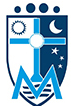     GUÍAS DE APRENDIZAJE EN CASA                                                          RELIGIÓN, ÉTICA Y URBANI.          SEMANA  NOVIEMBRE 9 al 13                                                                    PERIODO IV:::::::::::::::::::::::::::::::::::::::::::::::::::::::::::::::::::::::::::::::::::::::::::::::::::::::::::::::::::::::::::::::::::::::::::::::::::::::::::::::::::::::::::::::::::NOVIEMBRE 11 MIÉRCOLES – BIMESTRAL DE RELIGIÓNEn la hora de clase se aplicará el bimestral de Religión a través de los documentos de Google. Los temas a evaluar son los temas vistos en el periodo.El bimestral se realizará en la hora de clase de las 12:00 m, por lo tanto las niñas se conectan con la profe para recibir el enlace e informar en el momento que termine. El enlace se enviará por el grupo del salón.NOVIEMBRE 12 JUEVES – BIMESTRAL DE ÉTICA Y URBANIDADEn la hora de clase se aplicará el bimestral de Ética y Urbanidad a través de los documentos de Google. Los temas a evaluar son los temas vistos en el periodo de las dos áreas que fueron integradas.El bimestral se realizará en la hora de clase de las 12:00 m, por lo tanto las niñas se conectan con la profe para recibir el enlace e informar en el momento que termine. El enlace se enviará por el grupo del salón.NOTA IMPORTANTE:(Quienes tengan dificultad en realizarlo a esa hora por favor comunicármelo por el 314 860 95 63 para ponernos de acuerdo)